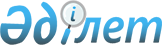 Об определении мест для размещения агитационных печатных материалов для всех кандидатов на территории Уалихановского района Северо-Казахстанской областиПостановление акимата Уалихановского района Северо-Казахстанской области от 11 июля 2019 года № 153. Зарегистрировано Департаментом юстиции Северо-Казахстанской области 18 июля 2019 года № 5473
      Сноска. Заголовок в редакции постановления акимата Уалихановского района Северо-Казахстанской области от 13.10.2022 № 225 (вводится в действие по истечении десяти календарных дней после дня его первого официального опубликования).
      В соответствии с пунктами 4, 6 статьи 28 Конституционного закона Республики Казахстан от 28 сентября 1995 года "О выборах в Республике Казахстан", статьей 37 Закона Республики Казахстан от 23 января 2001 года "О местном государственном управлении и самоуправлении в Республике Казахстан", акимат Уалихановского района Северо-Казахстанской области ПОСТАНОВЛЯЕТ:
      1. Определить места для размещения агитационных печатных материалов для всех кандидатов на территории Уалихановского района Северо-Казахстанской области согласно приложению к настоящему постановлению.
      Сноска. Пункт 1 в редакции постановления акимата Уалихановского района Северо-Казахстанской области от 13.10.2022 № 225 (вводится в действие по истечении десяти календарных дней после дня его первого официального опубликования).

      2. Исключен постановлением акимата Уалихановского района Северо-Казахстанской области от 13.10.2022 № 225 (вводится в действие по истечении десяти календарных дней после дня его первого официального опубликования).


      3. Признать утратившими силу некоторые постановления акимата Уалихановского района Северо-Казахстанской области, согласно приложению 3 к настоящему постановлению.
      4. Контроль за исполнением настоящего постановления возложить на руководителя аппарата акима района.
      5. Настоящее постановление вводится в действие по истечении десяти календарных дней после дня его первого официального опубликования.
       "СОГЛАСОВАНО"
      Председатель
      Уалихановской районной
      избирательной комиссии
      ______________ Б. Хасенеев
      "___"____________ 2019 года Места для размещения агитационных печатных материалов для всех кандидатов на территории Уалихановского района Северо-Казахстанской области
      Сноска. Приложение в редакции постановления акимата Уалихановского района Северо-Казахстанской области от 13.10.2022 № 225 (вводится в действие по истечении десяти календарных дней после дня его первого официального опубликования). Помещения для встреч с избирателями кандидатов на территории Уалихановского района Северо-Казахстанской области
      Исключено постановлением акимата Уалихановского района Северо-Казахстанской области от 13.10.2022 № 225 (вводится в действие по истечении десяти календарных дней после дня его первого официального опубликования). Перечень утративших силу некоторых постановлений акимата Уалихановского района Северо-Казахстанской области
      1. Постановление акимата Уалихановского района Северо-Казахстанской области "Об определении мест для размещения агитационных печатных материалов и предоставлении помещений для проведения встреч с избирателями для всех кандидатов в депутаты Северо-Казахстанского областного маслихата, вместо выбывших депутатов, на территории Уалихановского района Северо-Казахстанской области" от 23 сентября 2013 года №302 (опубликовано 20 сентября 2013 года в районных газетах "Кызыл Ту", "Нұрлы Ел", зарегистрировано в Реестре государственной регистрации нормативных правовых актов под №2374).
      2. Постановление акимата Уалихановского района Северо-Казахстанской области "Об определении мест для размещения агитационных печатных материалов и предоставления помещений кандидатам в депутаты Мажилиса Парламента Республики Казахстан, областного и районного маслихатов для проведения встреч с избирателями на территории Уалихановского района Северо-Казахстанской области" от 12 февраля 2016 года №23 (опубликовано 4 марта 2016 года в информационно-правовой системе нормативных правовых актов Республики Казахстан "Әділет", зарегистрировано в Реестре государственной регистрации нормативных правовых актов под №3628).
      3. Постановление акимата Уалихановского района Северо-Казахстанской области "Об определении места для размещения агитационных печатных материалов и предоставлении помещения для проведения встреч с выборщиками кандидатов в депутаты Сената Парламента Республики Казахстан" от 30 мая 2017 года №175 (опубликовано 9 июня 2017 года в Эталонном контрольном банке нормативных правовых актов Республики Казахстан в электронном виде, зарегистрировано в Реестре государственной регистрации нормативных правовых актов под №4213).
      4. Постановление акимата Уалихановского района Северо-Казахстанской области "Об определении места для размещения агитационных печатных материалов и предоставлении помещения для проведения встреч с выборщиками для всех кандидатов в акимы сельских округов на территории Уалихановского района Северо-Казахстанской области" от 2 марта 2018 года №46 (опубликовано 10 апреля 2018 года в Эталонном контрольном банке нормативных правовых актов Республики Казахстан в электронном виде, зарегистрировано в Реестре государственной регистрации нормативных правовых актов под №4615).
      5. Постановление акимата Уалихановского района Северо-Казахстанской области "О внесении изменений в постановление акимата Уалихановского района Северо-Казахстанской области от 30 мая 2017 года №175 "Об определении места для размещения агитационных печатных материалов и предоставлении помещения для проведения встреч с выборщиками кандидатов в депутаты Сената Парламента Республики Казахстан" от 11 января 2019 года №5 (опубликовано 22 января 2019 года в Эталонном контрольном банке нормативных правовых актов Республики Казахстан в электронном виде, зарегистрировано в Реестре государственной регистрации нормативных правовых актов под №5201).
      6. Постановление акимата Уалихановского района Северо-Казахстанской области "Об определении мест для размещения агитационных печатных материалов и предоставлении помещений для проведения встреч с избирателями для всех кандидатов в Президенты Республики Казахстан на территории Уалихановского района Северо-Казахстанской области" от 30 апреля 2019 года №112 (опубликовано 8 мая 2019 года в Эталонном контрольном банке нормативных правовых актов Республики Казахстан в электронном виде, зарегистрировано в Реестре государственной регистрации нормативных правовых актов под №5389).
					© 2012. РГП на ПХВ «Институт законодательства и правовой информации Республики Казахстан» Министерства юстиции Республики Казахстан
				Приложениек постановлению акиматаУалихановского районаСеверо-Казахстанской областиот "11" июля 2019 года № 153
№
Наименование населенного пункта
Места для размещения агитационных печатных материалов
Актуесайский сельский округ
Актуесайский сельский округ
Актуесайский сельский округ
1
село Актуесай
Слева от здания коммунального государственного учреждения "Аппарат акима Актуесайского сельского округа Уалихановского района Северо-Казахстанской области", улица М.Жумабаева, 20
1
село Актуесай
Справа от здания магазина индивидуального предпринимателя "Сыздыкова", улица Мусипова, 16/2
2
село Кондыбай
Справа от здания сельского клуба коммунального государственного учреждения "Аппарат акима Актуесайского сельского округа Уалихановского района Северо-Казахстанской области", улица Ленина, 14
Амангельдинский сельский округ
Амангельдинский сельский округ
Амангельдинский сельский округ
3
село Тлеусай
Справа от здания коммунального государственного учреждения "Аппарат акима Амангельдинского сельского округа Уалихановского района Северо-Казахстанской области", улица И.Алтынсарина, 5
4
село Амангельды
Справа от здания коммунального государственного учреждения "Централизованная библиотечная система коммунального государственного учреждения "Отдел внутренней политики, культуры и развития языков акимата Уалихановского района Северо-Казахстанской области", улица Школьная, 1
Акбулакский сельский округ
Акбулакский сельский округ
Акбулакский сельский округ
5
село Акбулак
Справа от здания коммунального государственного учреждения "Аппарат акима Акбулакского сельского округа Уалихановского района Северо-Казахстанской области", улица Абая, 11
5
село Акбулак
Слева от здания пункта раздачи воды товарищества с ограниченной ответственностью "Кызылту Су Арнасы", улица Б.Момышулы, 20
6
село Карашилик
Слева от здания сельского клуба коммунального государственного учреждения "Аппарат акима Акбулакского сельского округа Уалихановского района Северо-Казахстанской области", улица Мира, 9
7
село Жас Улан
Слева от здания пункта раздачи воды товарищества с ограниченной ответственностью "Кызылту Су Арнасы", улица М.Жумабаева, 8
Бидайыкский сельский округ
Бидайыкский сельский округ
Бидайыкский сельский округ
8
село Бидаик
Справа от здания центра досуга коммунального государственного учреждения "Аппарат акима Бидаикского сельского округа Уалихановского района Северо-Казахстанской области", улица М.Жапарова, 34
9
село Ондирис
Напротив здания сельского клуба коммунального государственного учреждения "Аппарат акима Бидаикского сельского округа Уалихановского района Северо-Казахстанской области", улица Жунусова, 1
10
село Жамбыл
Напротив здания центра досуга коммунального государственного учреждения "Аппарат акима Бидаикского сельского округа Уалихановского района Северо-Казахстанской области", улица Школьная, 18А
Кайратский сельский округ
Кайратский сельский округ
Кайратский сельский округ
11
село Кайрат
Напротив здания коммунального государственного учреждения "Кайратская средняя школа" коммунального государственного учреждения "Отдел образования Уалихановского района" коммунального государственного учреждения "Управление образования акимата Северо-Казахстанской области", улица Богенбая батыра, 16
12
село Жаскайрат
Напротив здания центра досуга коммунального государственного учреждения "Аппарат акима Кайратского сельского округа Уалихановского района Северо-Казахстанской области", улица А.Иманова
Карасуский сельский округ
Карасуский сельский округ
Карасуский сельский округ
13
село Аккудык
Напротив здания коммунального государственного учреждения "Аппарат акима Карасуского сельского округа Уалихановского района Северо-Казахстанской области", улица Мира, 23
14
село Золотая Нива
Справа от здания медицинского пункта в селе Золотая Нива коммунального государственного предприятия на праве хозяйственного ведения "Уалихановская районная больница" коммунального государственного учреждения "Управление здравохранения акимата Северо-Казахстанской области", улица Абая, 14/2
Каратерекский сельский округ
Каратерекский сельский округ
Каратерекский сельский округ
15
село Каратерек
Слева от здания коммунального государственного учреждения "Аппарат акима Каратерекского сельского округа Уалихановского района Северо-Казахстанской области", улица Торговая, 8
Кишкенекольский сельский округ
Кишкенекольский сельский округ
Кишкенекольский сельский округ
16
село Кишкенеколь
Напротив здания Отдела Уалихановского района по обслуживанию населения филиала некоммерческого акционерного общества "Государственная корпорация "Правительство для граждан" по Северо-Казахстанской области, улица Ш.Уалиханова, 80
Коктерекский сельский округ
Коктерекский сельский округ
Коктерекский сельский округ
17
село Мортык
Слева от здания коммунального государственного учреждения "Аппарат акима Коктерекского сельского округа Уалихановского района Северо-Казахстанской области", улица Интернациональная, 19
18
село Коктерек
Справа от здания магазина индивидуального предпринимателя "Кажкенова", улица Северная 2, 2/1
Кулыкольский сельский округ
Кулыкольский сельский округ
Кулыкольский сельский округ
19
село Кулыколь
Справа от здания магазина индивидуального предпринимателя "Хамзин", улица Курмангазы, 3
20
село Каратал
Слева от здания пункта раздачи воды товарищества с ограниченной ответственностью "Кызылту Су Арнасы", улица С. Сейфулина, 26
21
село Береке
Справа от здания магазина индивидуального предпринимателя "Сергазин", улица Каримжан, 3
Тельжанский сельский округ
Тельжанский сельский округ
Тельжанский сельский округ
22
село Тельжан
Напротив здания центра досуга коммунального государственного учреждения "Аппарат акима Тельжанского сельского округа Уалихановского района Северо-Казахстанской области", улица Гагарина, 8
22
село Тельжан
Напротив здания магазина индивидуального предпринимателя "Лохан", улица Гагарина, 3
23
село Кобенсай
Напротив здания центра досуга коммунального государственного учреждения "Аппарат акима Тельжанского сельского округа Уалихановского района Северо-Казахстанской области", улица Спортивная, 4
23
село Кобенсай
Напротив здания магазина индивидуального предпринимателя "Танаталов", улица Озерная, 3Приложение 2 к постановлению акимата Уалихановского района Северо-Казахстанской области от "__"___________ 2019 года №___Приложение 3 к постановлению акимата Уалихановского района Северо-Казахстанской области от "__"___________ 2019 года №___